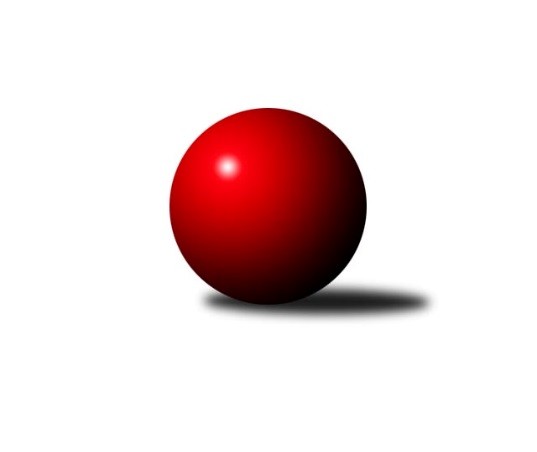 Č.4Ročník 2019/2020	16.7.2024 Severočeská divize 2019/2020Statistika 4. kolaTabulka družstev:		družstvo	záp	výh	rem	proh	skore	sety	průměr	body	plné	dorážka	chyby	1.	TJ Sokol Údlice	4	4	0	0	23.0 : 9.0 	(32.0 : 16.0)	2636	8	1802	835	30.3	2.	TJ Jiskra Nový Bor	4	3	1	0	23.0 : 9.0 	(27.5 : 20.5)	2634	7	1800	834	36.8	3.	SK Skalice	4	3	0	1	22.0 : 10.0 	(30.5 : 17.5)	2636	6	1808	828	32	4.	TJ VTŽ Chomutov	4	3	0	1	19.0 : 13.0 	(27.5 : 20.5)	2617	6	1786	831	28	5.	TJ Lokomotiva Liberec	4	2	1	1	18.0 : 14.0 	(24.0 : 24.0)	2513	5	1746	767	43.5	6.	TJ Dynamo Liberec B	4	2	0	2	19.0 : 13.0 	(24.5 : 23.5)	2602	4	1774	828	30.8	7.	TJ Doksy	3	1	0	2	11.0 : 13.0 	(15.5 : 20.5)	2494	2	1741	753	43.7	8.	TJ KK Louny	4	1	0	3	12.0 : 20.0 	(20.5 : 27.5)	2611	2	1791	820	33	9.	SK Plaston Šluknov	4	1	0	3	11.0 : 21.0 	(21.5 : 26.5)	2521	2	1751	770	40	10.	TJ Bižuterie Jablonec n. N.	4	1	0	3	11.0 : 21.0 	(21.0 : 27.0)	2513	2	1767	746	40	11.	SK Děčín	2	0	0	2	2.0 : 14.0 	(6.5 : 17.5)	2382	0	1693	689	52.5	12.	TJ Kovostroj Děčín	3	0	0	3	5.0 : 19.0 	(13.0 : 23.0)	2433	0	1681	752	39.3Tabulka doma:		družstvo	záp	výh	rem	proh	skore	sety	průměr	body	maximum	minimum	1.	SK Skalice	3	3	0	0	20.0 : 4.0 	(28.5 : 7.5)	2780	6	2863	2728	2.	TJ Dynamo Liberec B	3	2	0	1	16.0 : 8.0 	(19.5 : 16.5)	2595	4	2615	2578	3.	TJ VTŽ Chomutov	3	2	0	1	14.0 : 10.0 	(20.0 : 16.0)	2642	4	2731	2547	4.	TJ Jiskra Nový Bor	2	1	1	0	11.0 : 5.0 	(11.5 : 12.5)	2558	3	2600	2515	5.	TJ Sokol Údlice	1	1	0	0	6.0 : 2.0 	(10.0 : 2.0)	2674	2	2674	2674	6.	TJ Lokomotiva Liberec	1	1	0	0	6.0 : 2.0 	(7.0 : 5.0)	2556	2	2556	2556	7.	TJ Doksy	1	0	0	1	3.0 : 5.0 	(4.5 : 7.5)	2583	0	2583	2583	8.	SK Plaston Šluknov	1	0	0	1	2.0 : 6.0 	(4.5 : 7.5)	2488	0	2488	2488	9.	TJ KK Louny	1	0	0	1	2.0 : 6.0 	(4.0 : 8.0)	2743	0	2743	2743	10.	SK Děčín	1	0	0	1	2.0 : 6.0 	(4.0 : 8.0)	2386	0	2386	2386	11.	TJ Kovostroj Děčín	2	0	0	2	2.0 : 14.0 	(7.0 : 17.0)	2350	0	2352	2347	12.	TJ Bižuterie Jablonec n. N.	3	0	0	3	5.0 : 19.0 	(13.5 : 22.5)	2491	0	2514	2447Tabulka venku:		družstvo	záp	výh	rem	proh	skore	sety	průměr	body	maximum	minimum	1.	TJ Sokol Údlice	3	3	0	0	17.0 : 7.0 	(22.0 : 14.0)	2624	6	2640	2600	2.	TJ Jiskra Nový Bor	2	2	0	0	12.0 : 4.0 	(16.0 : 8.0)	2672	4	2815	2529	3.	TJ Lokomotiva Liberec	3	1	1	1	12.0 : 12.0 	(17.0 : 19.0)	2499	3	2583	2406	4.	TJ Bižuterie Jablonec n. N.	1	1	0	0	6.0 : 2.0 	(7.5 : 4.5)	2534	2	2534	2534	5.	TJ VTŽ Chomutov	1	1	0	0	5.0 : 3.0 	(7.5 : 4.5)	2592	2	2592	2592	6.	TJ Doksy	2	1	0	1	8.0 : 8.0 	(11.0 : 13.0)	2449	2	2494	2404	7.	TJ KK Louny	3	1	0	2	10.0 : 14.0 	(16.5 : 19.5)	2566	2	2619	2526	8.	SK Plaston Šluknov	3	1	0	2	9.0 : 15.0 	(17.0 : 19.0)	2532	2	2561	2506	9.	TJ Kovostroj Děčín	1	0	0	1	3.0 : 5.0 	(6.0 : 6.0)	2516	0	2516	2516	10.	TJ Dynamo Liberec B	1	0	0	1	3.0 : 5.0 	(5.0 : 7.0)	2609	0	2609	2609	11.	SK Skalice	1	0	0	1	2.0 : 6.0 	(2.0 : 10.0)	2492	0	2492	2492	12.	SK Děčín	1	0	0	1	0.0 : 8.0 	(2.5 : 9.5)	2377	0	2377	2377Tabulka podzimní části:		družstvo	záp	výh	rem	proh	skore	sety	průměr	body	doma	venku	1.	TJ Sokol Údlice	4	4	0	0	23.0 : 9.0 	(32.0 : 16.0)	2636	8 	1 	0 	0 	3 	0 	0	2.	TJ Jiskra Nový Bor	4	3	1	0	23.0 : 9.0 	(27.5 : 20.5)	2634	7 	1 	1 	0 	2 	0 	0	3.	SK Skalice	4	3	0	1	22.0 : 10.0 	(30.5 : 17.5)	2636	6 	3 	0 	0 	0 	0 	1	4.	TJ VTŽ Chomutov	4	3	0	1	19.0 : 13.0 	(27.5 : 20.5)	2617	6 	2 	0 	1 	1 	0 	0	5.	TJ Lokomotiva Liberec	4	2	1	1	18.0 : 14.0 	(24.0 : 24.0)	2513	5 	1 	0 	0 	1 	1 	1	6.	TJ Dynamo Liberec B	4	2	0	2	19.0 : 13.0 	(24.5 : 23.5)	2602	4 	2 	0 	1 	0 	0 	1	7.	TJ Doksy	3	1	0	2	11.0 : 13.0 	(15.5 : 20.5)	2494	2 	0 	0 	1 	1 	0 	1	8.	TJ KK Louny	4	1	0	3	12.0 : 20.0 	(20.5 : 27.5)	2611	2 	0 	0 	1 	1 	0 	2	9.	SK Plaston Šluknov	4	1	0	3	11.0 : 21.0 	(21.5 : 26.5)	2521	2 	0 	0 	1 	1 	0 	2	10.	TJ Bižuterie Jablonec n. N.	4	1	0	3	11.0 : 21.0 	(21.0 : 27.0)	2513	2 	0 	0 	3 	1 	0 	0	11.	SK Děčín	2	0	0	2	2.0 : 14.0 	(6.5 : 17.5)	2382	0 	0 	0 	1 	0 	0 	1	12.	TJ Kovostroj Děčín	3	0	0	3	5.0 : 19.0 	(13.0 : 23.0)	2433	0 	0 	0 	2 	0 	0 	1Tabulka jarní části:		družstvo	záp	výh	rem	proh	skore	sety	průměr	body	doma	venku	1.	TJ Dynamo Liberec B	0	0	0	0	0.0 : 0.0 	(0.0 : 0.0)	0	0 	0 	0 	0 	0 	0 	0 	2.	TJ Kovostroj Děčín	0	0	0	0	0.0 : 0.0 	(0.0 : 0.0)	0	0 	0 	0 	0 	0 	0 	0 	3.	TJ Lokomotiva Liberec	0	0	0	0	0.0 : 0.0 	(0.0 : 0.0)	0	0 	0 	0 	0 	0 	0 	0 	4.	TJ Sokol Údlice	0	0	0	0	0.0 : 0.0 	(0.0 : 0.0)	0	0 	0 	0 	0 	0 	0 	0 	5.	SK Skalice	0	0	0	0	0.0 : 0.0 	(0.0 : 0.0)	0	0 	0 	0 	0 	0 	0 	0 	6.	TJ Jiskra Nový Bor	0	0	0	0	0.0 : 0.0 	(0.0 : 0.0)	0	0 	0 	0 	0 	0 	0 	0 	7.	SK Děčín	0	0	0	0	0.0 : 0.0 	(0.0 : 0.0)	0	0 	0 	0 	0 	0 	0 	0 	8.	SK Plaston Šluknov	0	0	0	0	0.0 : 0.0 	(0.0 : 0.0)	0	0 	0 	0 	0 	0 	0 	0 	9.	TJ KK Louny	0	0	0	0	0.0 : 0.0 	(0.0 : 0.0)	0	0 	0 	0 	0 	0 	0 	0 	10.	TJ Bižuterie Jablonec n. N.	0	0	0	0	0.0 : 0.0 	(0.0 : 0.0)	0	0 	0 	0 	0 	0 	0 	0 	11.	TJ Doksy	0	0	0	0	0.0 : 0.0 	(0.0 : 0.0)	0	0 	0 	0 	0 	0 	0 	0 	12.	TJ VTŽ Chomutov	0	0	0	0	0.0 : 0.0 	(0.0 : 0.0)	0	0 	0 	0 	0 	0 	0 	0 Zisk bodů pro družstvo:		jméno hráče	družstvo	body	zápasy	v %	dílčí body	sety	v %	1.	Lenka Kohlíčková 	TJ Jiskra Nový Bor 	4	/	4	(100%)	7.5	/	8	(94%)	2.	Oldřich Vlasák 	SK Skalice 	4	/	4	(100%)	7	/	8	(88%)	3.	Stanislav Šmíd ml.	TJ VTŽ Chomutov 	4	/	4	(100%)	7	/	8	(88%)	4.	Aleš Havlík 	TJ Lokomotiva Liberec 	4	/	4	(100%)	6	/	8	(75%)	5.	Petr Vajnar 	SK Plaston Šluknov 	4	/	4	(100%)	6	/	8	(75%)	6.	Vladimír Hurník 	TJ Sokol Údlice 	3	/	3	(100%)	6	/	6	(100%)	7.	Jiří Klíma st.	TJ Doksy 	3	/	3	(100%)	6	/	6	(100%)	8.	Robert Häring 	SK Skalice 	3	/	3	(100%)	6	/	6	(100%)	9.	Martin Vršan 	TJ Sokol Údlice 	3	/	3	(100%)	6	/	6	(100%)	10.	Zdeněk Pecina st.	TJ Dynamo Liberec B 	3	/	3	(100%)	5	/	6	(83%)	11.	Karel Valeš 	TJ VTŽ Chomutov 	3	/	4	(75%)	7	/	8	(88%)	12.	Patrik Lojda 	TJ KK Louny 	3	/	4	(75%)	7	/	8	(88%)	13.	Libor Hrnčíř 	SK Skalice 	3	/	4	(75%)	6	/	8	(75%)	14.	Alena Dunková 	TJ Jiskra Nový Bor 	3	/	4	(75%)	6	/	8	(75%)	15.	Václav Vlk 	TJ Lokomotiva Liberec 	3	/	4	(75%)	6	/	8	(75%)	16.	Martin Kortan 	TJ Jiskra Nový Bor 	3	/	4	(75%)	6	/	8	(75%)	17.	Ladislav Javorek ml.	SK Skalice 	3	/	4	(75%)	5.5	/	8	(69%)	18.	Jan Zeman 	TJ Bižuterie Jablonec n. N. 	3	/	4	(75%)	5	/	8	(63%)	19.	Oldřich Fadrhons 	TJ Sokol Údlice 	3	/	4	(75%)	5	/	8	(63%)	20.	Jana Susková 	TJ Lokomotiva Liberec 	3	/	4	(75%)	4	/	8	(50%)	21.	Pavel Piskoř 	TJ Kovostroj Děčín 	2	/	2	(100%)	3	/	4	(75%)	22.	Ladislav Wajsar ml.	TJ Dynamo Liberec B 	2	/	2	(100%)	3	/	4	(75%)	23.	Petr Mako 	TJ Sokol Údlice 	2	/	3	(67%)	5	/	6	(83%)	24.	Zdeněk Pecina ml.	TJ Dynamo Liberec B 	2	/	3	(67%)	5	/	6	(83%)	25.	Radek Jung 	TJ KK Louny 	2	/	3	(67%)	4.5	/	6	(75%)	26.	Eduard Kezer ml.	SK Skalice 	2	/	3	(67%)	3	/	6	(50%)	27.	Emílie Císařovská 	TJ Dynamo Liberec B 	2	/	3	(67%)	2.5	/	6	(42%)	28.	Jiří Kucej 	TJ Doksy 	2	/	3	(67%)	2	/	6	(33%)	29.	Daniela Hlaváčová 	TJ KK Louny 	2	/	3	(67%)	2	/	6	(33%)	30.	Radek Marušák 	SK Plaston Šluknov 	2	/	4	(50%)	6	/	8	(75%)	31.	David Vincze 	TJ Bižuterie Jablonec n. N. 	2	/	4	(50%)	5	/	8	(63%)	32.	Petr Lukšík 	TJ VTŽ Chomutov 	2	/	4	(50%)	4	/	8	(50%)	33.	Jana Kořínková 	TJ Lokomotiva Liberec 	2	/	4	(50%)	4	/	8	(50%)	34.	Jaroslav Verner 	TJ Sokol Údlice 	2	/	4	(50%)	4	/	8	(50%)	35.	Petr Kout 	TJ Jiskra Nový Bor 	2	/	4	(50%)	4	/	8	(50%)	36.	Ludvík Szabo 	TJ Dynamo Liberec B 	2	/	4	(50%)	3	/	8	(38%)	37.	Vojtěch Trojan 	TJ Dynamo Liberec B 	2	/	4	(50%)	3	/	8	(38%)	38.	Petr Kohlíček 	TJ Jiskra Nový Bor 	2	/	4	(50%)	2	/	8	(25%)	39.	Miroslav Bachor 	TJ Kovostroj Děčín 	1	/	1	(100%)	2	/	2	(100%)	40.	Pavel Nežádal 	TJ Bižuterie Jablonec n. N. 	1	/	1	(100%)	2	/	2	(100%)	41.	Jan Řeřicha 	TJ Jiskra Nový Bor 	1	/	1	(100%)	1	/	2	(50%)	42.	Miroslav Zítek 	TJ Sokol Údlice 	1	/	1	(100%)	1	/	2	(50%)	43.	Radek Chomout 	TJ Dynamo Liberec B 	1	/	1	(100%)	1	/	2	(50%)	44.	Dančo Bosilkov 	TJ VTŽ Chomutov 	1	/	1	(100%)	1	/	2	(50%)	45.	Anton Zajac 	TJ Lokomotiva Liberec 	1	/	2	(50%)	3	/	4	(75%)	46.	Jitka Rollová 	TJ KK Louny 	1	/	2	(50%)	2	/	4	(50%)	47.	Kamila Ledwoňová 	SK Děčín 	1	/	2	(50%)	2	/	4	(50%)	48.	Petr Kramer 	SK Děčín 	1	/	2	(50%)	2	/	4	(50%)	49.	Filip Hons 	TJ Bižuterie Jablonec n. N. 	1	/	2	(50%)	2	/	4	(50%)	50.	Martin Vondráček 	TJ Sokol Údlice 	1	/	2	(50%)	2	/	4	(50%)	51.	Jan Sklenář 	SK Plaston Šluknov 	1	/	2	(50%)	1	/	4	(25%)	52.	Jaromír Tomášek 	TJ Lokomotiva Liberec 	1	/	2	(50%)	1	/	4	(25%)	53.	Adéla Molnár Exnerová 	TJ Kovostroj Děčín 	1	/	2	(50%)	1	/	4	(25%)	54.	Stanislav Šmíd st.	TJ VTŽ Chomutov 	1	/	3	(33%)	3.5	/	6	(58%)	55.	Jiří Piskáček 	SK Skalice 	1	/	3	(33%)	3	/	6	(50%)	56.	Stanislav Rada 	TJ VTŽ Chomutov 	1	/	3	(33%)	3	/	6	(50%)	57.	Pavel Jablonický 	TJ Kovostroj Děčín 	1	/	3	(33%)	3	/	6	(50%)	58.	František Tomik 	SK Plaston Šluknov 	1	/	3	(33%)	3	/	6	(50%)	59.	Jiří Kuric 	TJ Doksy 	1	/	3	(33%)	2.5	/	6	(42%)	60.	Josef Březina 	TJ Doksy 	1	/	3	(33%)	2	/	6	(33%)	61.	Robert Suchomel st.	TJ VTŽ Chomutov 	1	/	3	(33%)	2	/	6	(33%)	62.	Jaroslava Vacková 	TJ Doksy 	1	/	3	(33%)	2	/	6	(33%)	63.	Václav Paluska 	TJ Doksy 	1	/	3	(33%)	1	/	6	(17%)	64.	Miroslav Pastyřík 	TJ Bižuterie Jablonec n. N. 	1	/	4	(25%)	3.5	/	8	(44%)	65.	Eliška Marušáková 	SK Plaston Šluknov 	1	/	4	(25%)	3	/	8	(38%)	66.	Jan Holanec st.	TJ Dynamo Liberec B 	1	/	4	(25%)	2	/	8	(25%)	67.	Václav Valenta ml.	TJ KK Louny 	1	/	4	(25%)	2	/	8	(25%)	68.	Zdeněk Vokatý 	TJ Bižuterie Jablonec n. N. 	1	/	4	(25%)	1.5	/	8	(19%)	69.	Libor Marek 	TJ KK Louny 	1	/	4	(25%)	1	/	8	(13%)	70.	Michal Buga 	TJ Bižuterie Jablonec n. N. 	0	/	1	(0%)	1	/	2	(50%)	71.	Filip Prokeš 	TJ VTŽ Chomutov 	0	/	1	(0%)	0	/	2	(0%)	72.	Zdeněk Jonáš 	SK Plaston Šluknov 	0	/	1	(0%)	0	/	2	(0%)	73.	František Pfeifer 	TJ KK Louny 	0	/	1	(0%)	0	/	2	(0%)	74.	Jiří Jablonický 	TJ Kovostroj Děčín 	0	/	1	(0%)	0	/	2	(0%)	75.	Emil Campr 	TJ Sokol Údlice 	0	/	1	(0%)	0	/	2	(0%)	76.	Miloš Chovanec 	TJ KK Louny 	0	/	2	(0%)	2	/	4	(50%)	77.	Pavel Čubr 	SK Děčín 	0	/	2	(0%)	1	/	4	(25%)	78.	Tomáš Mrázek 	TJ Kovostroj Děčín 	0	/	2	(0%)	1	/	4	(25%)	79.	Miloslav Plíšek 	SK Děčín 	0	/	2	(0%)	1	/	4	(25%)	80.	Ladislav Hojný 	SK Plaston Šluknov 	0	/	2	(0%)	1	/	4	(25%)	81.	Ivan Novotný 	SK Děčín 	0	/	2	(0%)	0.5	/	4	(13%)	82.	Martin Ledwoň 	SK Děčín 	0	/	2	(0%)	0	/	4	(0%)	83.	František Dobiáš 	TJ Sokol Údlice 	0	/	3	(0%)	3	/	6	(50%)	84.	Tomáš Novák 	TJ Kovostroj Děčín 	0	/	3	(0%)	2	/	6	(33%)	85.	Václav Kořánek 	SK Plaston Šluknov 	0	/	3	(0%)	1.5	/	6	(25%)	86.	Petr Veselý 	TJ Kovostroj Děčín 	0	/	3	(0%)	1	/	6	(17%)	87.	Michal Gajdušek 	TJ Jiskra Nový Bor 	0	/	3	(0%)	1	/	6	(17%)	88.	Jiří Šácha 	SK Skalice 	0	/	3	(0%)	0	/	6	(0%)	89.	Jiří Tůma 	TJ Bižuterie Jablonec n. N. 	0	/	4	(0%)	1	/	8	(13%)	90.	Nataša Kovačovičová 	TJ Lokomotiva Liberec 	0	/	4	(0%)	0	/	8	(0%)Průměry na kuželnách:		kuželna	průměr	plné	dorážka	chyby	výkon na hráče	1.	Louny, 1-2	2779	1850	929	22.5	(463.2)	2.	Skalice u České Lípy, 1-2	2654	1834	819	42.3	(442.3)	3.	TJ VTŽ Chomutov, 1-2	2625	1791	834	31.5	(437.6)	4.	Údlice, 1-2	2583	1788	795	37.0	(430.5)	5.	Sport Park Liberec, 1-4	2548	1764	784	34.4	(424.8)	6.	TJ Bižuterie Jablonec nad Nisou, 1-4	2532	1747	785	36.5	(422.1)	7.	Nový Bor, 1-2	2520	1755	765	47.3	(420.1)	8.	Šluknov, 1-2	2511	1760	750	43.0	(418.5)	9.	Doksy, 1-2	2499	1718	781	27.8	(416.6)	10.	Česká Kamenice, 1-2	2446	1708	738	44.0	(407.8)	11.	Kovostroj Děčín, 1-2	2404	1676	727	38.8	(400.7)Nejlepší výkony na kuželnách:Louny, 1-2TJ Jiskra Nový Bor	2815	2. kolo	Alena Dunková 	TJ Jiskra Nový Bor	522	2. koloTJ KK Louny	2743	2. kolo	Lenka Kohlíčková 	TJ Jiskra Nový Bor	504	2. kolo		. kolo	Petr Kohlíček 	TJ Jiskra Nový Bor	486	2. kolo		. kolo	Radek Jung 	TJ KK Louny	484	2. kolo		. kolo	Patrik Lojda 	TJ KK Louny	478	2. kolo		. kolo	Jitka Rollová 	TJ KK Louny	464	2. kolo		. kolo	Libor Marek 	TJ KK Louny	461	2. kolo		. kolo	Daniela Hlaváčová 	TJ KK Louny	437	2. kolo		. kolo	Petr Kout 	TJ Jiskra Nový Bor	435	2. kolo		. kolo	Martin Kortan 	TJ Jiskra Nový Bor	434	2. koloSkalice u České Lípy, 1-2SK Skalice	2863	4. kolo	Oldřich Vlasák 	SK Skalice	541	4. koloSK Skalice	2750	3. kolo	Jiří Klíma st.	TJ Doksy	499	4. koloSK Skalice	2728	1. kolo	Libor Hrnčíř 	SK Skalice	494	4. koloTJ Lokomotiva Liberec	2583	3. kolo	Jana Susková 	TJ Lokomotiva Liberec	476	3. koloSK Plaston Šluknov	2506	1. kolo	Oldřich Vlasák 	SK Skalice	476	3. koloTJ Doksy	2494	4. kolo	Libor Hrnčíř 	SK Skalice	475	1. kolo		. kolo	Robert Häring 	SK Skalice	474	4. kolo		. kolo	Robert Häring 	SK Skalice	471	1. kolo		. kolo	Aleš Havlík 	TJ Lokomotiva Liberec	471	3. kolo		. kolo	Eduard Kezer ml.	SK Skalice	469	3. koloTJ VTŽ Chomutov, 1-2TJ VTŽ Chomutov	2731	3. kolo	Robert Suchomel st.	TJ VTŽ Chomutov	495	3. koloTJ VTŽ Chomutov	2649	4. kolo	Karel Valeš 	TJ VTŽ Chomutov	488	4. koloTJ KK Louny	2619	3. kolo	Karel Valeš 	TJ VTŽ Chomutov	483	3. koloTJ Dynamo Liberec B	2609	4. kolo	Petr Mako 	TJ Sokol Údlice	480	1. koloTJ Sokol Údlice	2600	1. kolo	Patrik Lojda 	TJ KK Louny	470	3. koloTJ VTŽ Chomutov	2547	1. kolo	Zdeněk Pecina st.	TJ Dynamo Liberec B	465	4. kolo		. kolo	Martin Vršan 	TJ Sokol Údlice	464	1. kolo		. kolo	Stanislav Šmíd ml.	TJ VTŽ Chomutov	462	3. kolo		. kolo	Stanislav Šmíd ml.	TJ VTŽ Chomutov	462	1. kolo		. kolo	Petr Lukšík 	TJ VTŽ Chomutov	459	1. koloÚdlice, 1-2TJ Sokol Údlice	2674	2. kolo	Martin Vondráček 	TJ Sokol Údlice	460	2. koloSK Skalice	2492	2. kolo	Jaroslav Verner 	TJ Sokol Údlice	455	2. kolo		. kolo	Vladimír Hurník 	TJ Sokol Údlice	454	2. kolo		. kolo	Petr Mako 	TJ Sokol Údlice	447	2. kolo		. kolo	Oldřich Vlasák 	SK Skalice	444	2. kolo		. kolo	František Dobiáš 	TJ Sokol Údlice	441	2. kolo		. kolo	Eduard Kezer ml.	SK Skalice	419	2. kolo		. kolo	Oldřich Fadrhons 	TJ Sokol Údlice	417	2. kolo		. kolo	Ladislav Javorek ml.	SK Skalice	411	2. kolo		. kolo	Jiří Piskáček 	SK Skalice	410	2. koloSport Park Liberec, 1-4TJ Sokol Údlice	2631	3. kolo	Zdeněk Pecina st.	TJ Dynamo Liberec B	480	2. koloTJ Dynamo Liberec B	2615	2. kolo	Zdeněk Pecina ml.	TJ Dynamo Liberec B	472	3. koloTJ Dynamo Liberec B	2592	1. kolo	Martin Vršan 	TJ Sokol Údlice	468	3. koloTJ Dynamo Liberec B	2578	3. kolo	Václav Vlk 	TJ Lokomotiva Liberec	464	4. koloTJ Lokomotiva Liberec	2556	4. kolo	Ladislav Wajsar ml.	TJ Dynamo Liberec B	459	2. koloTJ KK Louny	2526	4. kolo	Ladislav Wajsar ml.	TJ Dynamo Liberec B	457	3. koloTJ Kovostroj Děčín	2516	2. kolo	Vojtěch Trojan 	TJ Dynamo Liberec B	457	1. koloSK Děčín	2377	1. kolo	Vladimír Hurník 	TJ Sokol Údlice	455	3. kolo		. kolo	Zdeněk Pecina ml.	TJ Dynamo Liberec B	455	1. kolo		. kolo	Patrik Lojda 	TJ KK Louny	455	4. koloTJ Bižuterie Jablonec nad Nisou, 1-4TJ Sokol Údlice	2640	4. kolo	Martin Vršan 	TJ Sokol Údlice	466	4. koloTJ KK Louny	2554	1. kolo	Jan Zeman 	TJ Bižuterie Jablonec n. N.	460	3. koloTJ Jiskra Nový Bor	2529	3. kolo	Vladimír Hurník 	TJ Sokol Údlice	453	4. koloTJ Bižuterie Jablonec n. N.	2514	1. kolo	Alena Dunková 	TJ Jiskra Nový Bor	451	3. koloTJ Bižuterie Jablonec n. N.	2512	4. kolo	Jitka Rollová 	TJ KK Louny	446	1. koloTJ Bižuterie Jablonec n. N.	2447	3. kolo	Jan Zeman 	TJ Bižuterie Jablonec n. N.	444	4. kolo		. kolo	Jaroslav Verner 	TJ Sokol Údlice	444	4. kolo		. kolo	Patrik Lojda 	TJ KK Louny	443	1. kolo		. kolo	Lenka Kohlíčková 	TJ Jiskra Nový Bor	441	3. kolo		. kolo	Pavel Nežádal 	TJ Bižuterie Jablonec n. N.	440	1. koloNový Bor, 1-2TJ Jiskra Nový Bor	2600	4. kolo	Petr Vajnar 	SK Plaston Šluknov	465	4. koloSK Plaston Šluknov	2561	4. kolo	Petr Kout 	TJ Jiskra Nový Bor	463	4. koloTJ Jiskra Nový Bor	2515	1. kolo	Alena Dunková 	TJ Jiskra Nový Bor	457	4. koloTJ Lokomotiva Liberec	2406	1. kolo	Jan Řeřicha 	TJ Jiskra Nový Bor	456	4. kolo		. kolo	Eliška Marušáková 	SK Plaston Šluknov	451	4. kolo		. kolo	Martin Kortan 	TJ Jiskra Nový Bor	449	1. kolo		. kolo	Václav Vlk 	TJ Lokomotiva Liberec	438	1. kolo		. kolo	Ladislav Hojný 	SK Plaston Šluknov	436	4. kolo		. kolo	Lenka Kohlíčková 	TJ Jiskra Nový Bor	434	1. kolo		. kolo	Radek Marušák 	SK Plaston Šluknov	433	4. koloŠluknov, 1-2TJ Bižuterie Jablonec n. N.	2534	2. kolo	Jan Zeman 	TJ Bižuterie Jablonec n. N.	460	2. koloSK Plaston Šluknov	2488	2. kolo	Petr Vajnar 	SK Plaston Šluknov	456	2. kolo		. kolo	Radek Marušák 	SK Plaston Šluknov	450	2. kolo		. kolo	Filip Hons 	TJ Bižuterie Jablonec n. N.	438	2. kolo		. kolo	David Vincze 	TJ Bižuterie Jablonec n. N.	435	2. kolo		. kolo	Miroslav Pastyřík 	TJ Bižuterie Jablonec n. N.	428	2. kolo		. kolo	Eliška Marušáková 	SK Plaston Šluknov	412	2. kolo		. kolo	Zdeněk Vokatý 	TJ Bižuterie Jablonec n. N.	412	2. kolo		. kolo	František Tomik 	SK Plaston Šluknov	401	2. kolo		. kolo	Jan Sklenář 	SK Plaston Šluknov	385	2. koloDoksy, 1-2TJ VTŽ Chomutov	2592	2. kolo	Jiří Kuric 	TJ Doksy	465	2. koloTJ Doksy	2583	2. kolo	Stanislav Šmíd ml.	TJ VTŽ Chomutov	465	2. koloTJ Doksy	2542	3. kolo	Jiří Klíma st.	TJ Doksy	456	2. koloSK Děčín	2282	3. kolo	Václav Paluska 	TJ Doksy	446	2. kolo		. kolo	Jiří Klíma st.	TJ Doksy	445	3. kolo		. kolo	Petr Lukšík 	TJ VTŽ Chomutov	444	2. kolo		. kolo	Václav Paluska 	TJ Doksy	440	3. kolo		. kolo	Radek Mach 	SK Děčín	433	3. kolo		. kolo	Robert Suchomel st.	TJ VTŽ Chomutov	428	2. kolo		. kolo	Jiří Kuric 	TJ Doksy	425	3. koloČeská Kamenice, 1-2TJ Lokomotiva Liberec	2507	2. kolo	Václav Vlk 	TJ Lokomotiva Liberec	455	2. koloSK Děčín	2386	2. kolo	Jana Kořínková 	TJ Lokomotiva Liberec	441	2. kolo		. kolo	Anton Zajac 	TJ Lokomotiva Liberec	414	2. kolo		. kolo	Petr Kramer 	SK Děčín	407	2. kolo		. kolo	Aleš Havlík 	TJ Lokomotiva Liberec	407	2. kolo		. kolo	Kamila Ledwoňová 	SK Děčín	403	2. kolo		. kolo	Miloslav Plíšek 	SK Děčín	403	2. kolo		. kolo	Nataša Kovačovičová 	TJ Lokomotiva Liberec	401	2. kolo		. kolo	Ivan Novotný 	SK Děčín	399	2. kolo		. kolo	Pavel Čubr 	SK Děčín	393	2. koloKovostroj Děčín, 1-2SK Plaston Šluknov	2528	3. kolo	Tomáš Novák 	TJ Kovostroj Děčín	463	4. koloTJ Kovostroj Děčín	2449	4. kolo	Petr Vajnar 	SK Plaston Šluknov	443	3. koloTJ Doksy	2404	1. kolo	Eliška Marušáková 	SK Plaston Šluknov	441	3. koloTJ Kovostroj Děčín	2352	3. kolo	Miloslav Plíšek 	SK Děčín	434	4. koloTJ Kovostroj Děčín	2347	1. kolo	Adéla Molnár Exnerová 	TJ Kovostroj Děčín	427	4. koloSK Děčín	2344	4. kolo	Radek Mach 	SK Děčín	426	4. kolo		. kolo	Antonín Hrabě 	TJ Kovostroj Děčín	424	4. kolo		. kolo	Jiří Klíma st.	TJ Doksy	423	1. kolo		. kolo	Tomáš Novák 	TJ Kovostroj Děčín	422	3. kolo		. kolo	Radek Marušák 	SK Plaston Šluknov	422	3. koloČetnost výsledků:	8.0 : 0.0	1x	7.0 : 1.0	3x	6.0 : 2.0	5x	5.0 : 3.0	3x	4.0 : 4.0	1x	3.0 : 5.0	3x	2.0 : 6.0	5x	1.0 : 7.0	3x